Announcing theKeighley & Craven AC'Gathering Winter Fools' Relay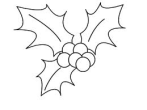 Saturday 17th December 2016Start 9.30amStart and Finish at University Academy Keighley (UAK)4 Multi-Terrain Legs (teams of 4 pairs, 8 runners)All Changeovers at Low-Level Pub Sites!!Followed by Presentations and Pie n’ Peas at UAKAll Clubs WelcomeEntries (invited clubs)Entry forms available from kcac website(www.kcac.co.uk)£40 per team, cheques made payable to Keighley & Craven AC, c/o Berwyn, Hebden Road, Haworth, BD22 8RQ.Entries Close Friday 9th December.  Hurry! Limited Numbers!Outline Route:Leg 1 (c.9 miles)	Start 09.30am UAK - Cliffe Castle - Shann - Goose Eye – Ellers- Sutton in Craven - Cross Hills - KildwickChangeover 1, White Lion at Kildwick (first arrivals c. 10.25am)Leg 2 (c. 9.5 miles)  	Mass Start 11.15amKildwick - Canal - Silsden - Murder Mile - Doubler Stones - Noon Stone - Plantation - Ilkley Rd - East MortonChangeover 2, Busfeild Arms at East Morton (first arrivals c. 11.25am)Leg 3 (c. 6 miles)	Mass Start 12.45pmEast Morton - Micklethwaite - Eldwick - Shipley Glen - Saltaire - Canal - BingleyChangeover 3, Fishermans Arms, Bingley (first arrivals c. 12.10am)Leg 4 (c. 7 miles)         Mass Start 1.30pmBingley - St Ives - Hainworth - Worth Way - Keighley - Victoria Park - Cliffe Castle - UAKFinish, University Academy Keighley (first arrivals c. 12.55pm)